
                          Intyg från tränare/ridlärare/förening för ryttare med profil 39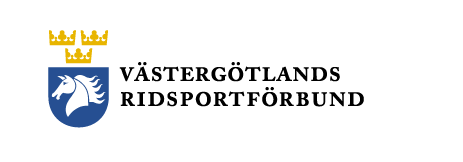 Dressyr div I hästNamn på ryttaren: _____________________FEI PE Grad I Team test 2017FEI PE Grad II Team Test 2017FEI PE Grad III Team test 2017FEI PE Grad IV Team Test 2017FEI PE Grad V Team Test 2017Msv C:1Msv B:1Jag intygar att ovan ikryssat dresssyrprogram är läpligt för ryttaren.Signatur: _______________  Namnförtydligande: _________________Din roll:___________________ Datum: ________________